Name: _____________________________________________________________________________________________________________ Period: ___________________Translating DNAStart by filling in the data chart, first by transcribing DNA to mRNA and then translating it into amino acids. Remember, in RNA Thymine is replaced by Uracil. Use the mRNA triplets to find the amino acid number from the translation chart. Use the trait chart to find the actual characteristic that would form from the DNA strand you started with. After you have all 8 traits identified, draw your organism. Compare it to others in the class and answer the questions on the board.Gene 1:Gene 2:Gene 3:Gene 4:Gene 5:Gene 6:Gene 7:Gene 7:Questions: What is the specific site of transcription in the cell? What is the specific site of translation in the cell?Do all of the organisms in the class look identical? Why or why not?Translation Chart							Traits Chart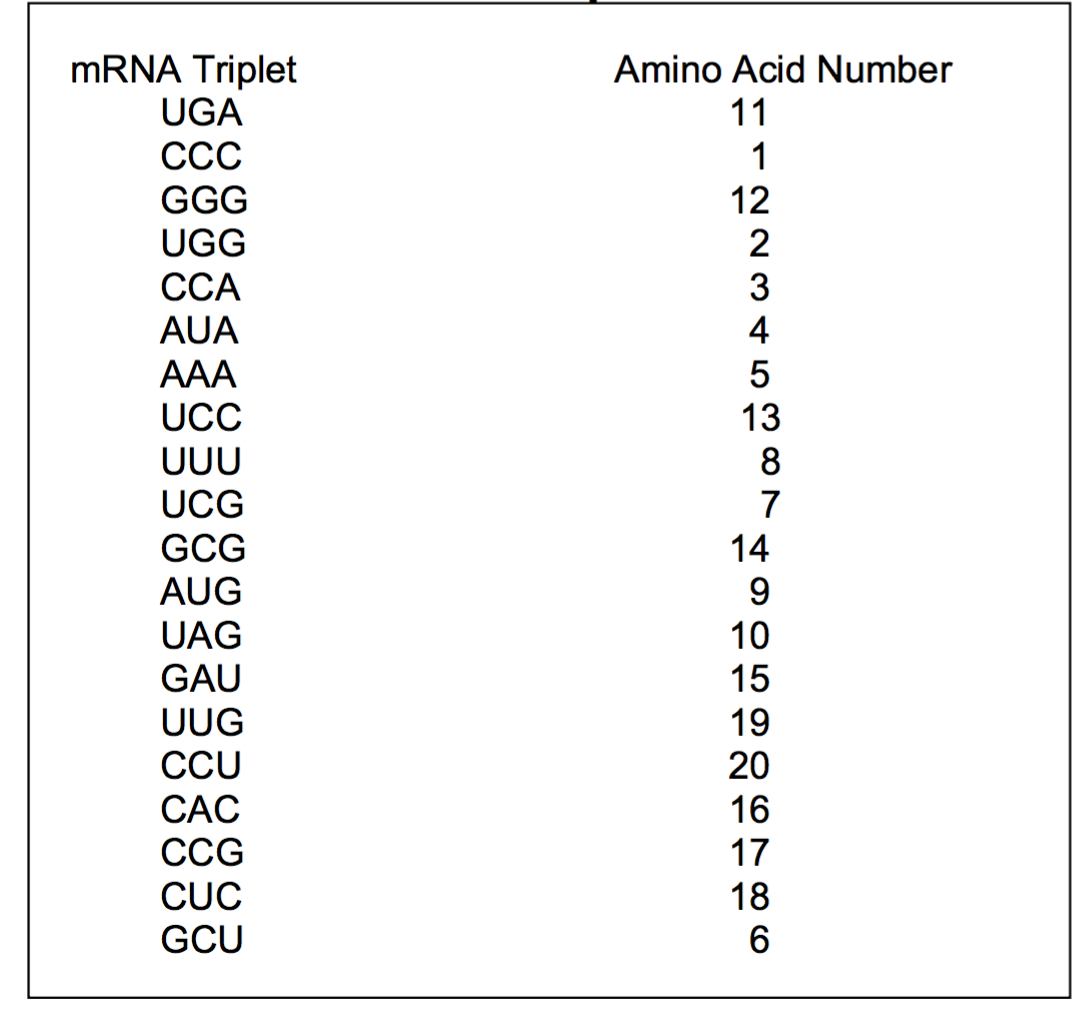 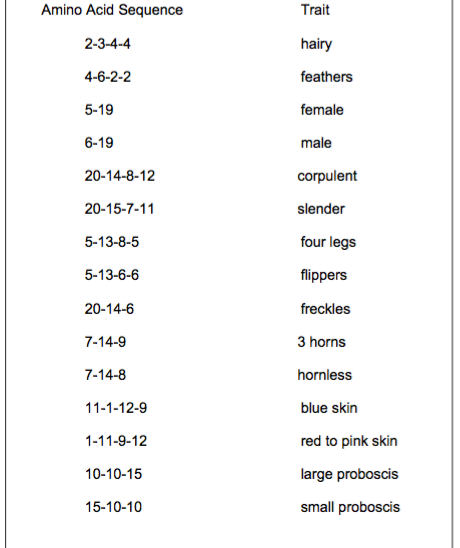 DNAACT   GGG  CCC  TACmRNAAmino AcidsTraitsDNAAGC   CGC   TACmRNAAmino AcidsTraitsDNATTT   AACmRNAAmino AcidsTraitsDNAGGA   CGC   AAA   CCCmRNAAmino AcidsTraitsDNAATC   ATC   CTAmRNAAmino AcidsTraitsDNAGGA   CGC   CGAmRNAAmino AcidsTraitsDNATTT    AGG   AAA   TTTmRNAAmino AcidsTraitsDNAACC   GGT    TAT   TATmRNAAmino AcidsTraits